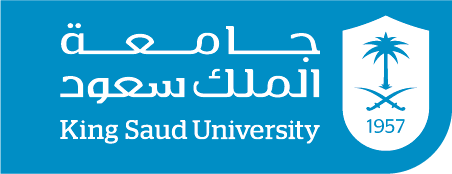 اختبار مهارات مستويات الفهم القرائي:(الحرفي، التفسيري، الناقد)إعداد الباحثمحمد بن مشعي مقريبسم الله الرحمن الرحيم  سعادة الأستاذ الدكتور/ الدكتور/ الأستاذ ...			    حفظه الله   السلام عليكم ورحمة الله وبركاته 				    وبعد:يقوم الباحث بإجراء دراسة بعنوان: "العلاقة بين المعتقدات الإبستمولوجية ومستويات الفهم القرائي لدى طلاب المرحلة الثانوية"؛ استكمالا لمتطلبات الحصول على درجة الماجستير في المناهج وطرق التدريس، ولكون مستويات مهارات الفهم القرائي أحد متغيرات البحث القرائي فقد قام البحث، بعد الرجوع إلى الإطار النظري في هذا المجال، وإلى مقررات اللغة العربية للمرحلة الثانوية، بإعداد قائمة بمهارات الفهم القرائي ضمن ثلاثة مستويات، وهي (الفهم الحرفي، الفهم التفسيري، الفهم النقدي) وهذا التصنيف يتوافق مع كثير من التصنيفات، منها: تصنيف سترين (Strain, 1979) وبروك وكريمر (Broke & Kremer, 2000) ودليل فهم المقروء في جامعة كويستا (Cuesta College Logo, 2004) وبيري (Berry, 2005) والعقيلي (2005)؛ ثم قام ببناء أداة (اختبار) لقياس مهارات مستويات فهم المقروء في ضوء قائمة المهارات؛ ويرجو الباحث من سعادتكم التكرم – مشكوراً مأجوراً – بالاطلاع على هذه القائمة، وإبداء آرائكم وملاحظاتكم حول ما يلي:مدى مناسبة الأسئلة لطلاب المرحلة الثانوية.مدى مناسبة كل سؤال للمهارة المستهدفة.مدى وضوح الصياغة اللغوية لهذه المهارات.تعديل أو حذف، أو إضافة ما ترونه مناسباً.               وتفضلوا بقبول وافر الشكر والتقدير* برفقه جدول يتضمن مستويات فهم المقروء، وقائمة مقترحة بالمهارات، ورقم سؤال كل مهارة، ومفتاح الإجابات.* يليه الاختبار.الباحثمحمد بن مشعي مقريإضافة أو تعديل أو ملاحظات أخرى............................................................................................................................................................................................................................................................................................................................................................................................................................................................................................................................................................................................................................................................................................................................................................................................................................................................................................................................................................................................................................................................................................................................................................................................................................................................................................................................................................................................................................................................................................................................................................................................................................................................................................................................................................إضافة أو تعديل أو ملاحظات أخرى............................................................................................................................................................................................................................................................................................................................................................................................................................................................................................................................................................................................................................................................................................................................................................................................................................................................................................................................................................................................................................................................................................................................................................................................................................................................................................................................................................................................................................................................................................................................................................................................................................................................................................................................................................بسم الله الرحمن الرحيماختبار مهارات فهم المقروءتعليمات الاختبار:عزيزي الطالب قبل البدء بالإجابة، عليك قراءة التعليمات الآتية:سجل بياناتك في المكان المخصص لذلك.استعن بالله، ثم أجب عن جميع الأسئلة.عليك قراءة النص جيداً، ثم الإجابة عن الأسئلة التي بين يديك.لكل سؤال إجابة صحيحة بين يديك، فلا تختر أكثر من إجابة.لا تبدأ الإجابة قبل أن يسمح للك.هذا الاختبار لا يؤثر على درجاتك الدراسية.تتم الإجابة عن أي سؤال بوضع دائرة حول الاختيار المناسب، مثال:* ضد كلمة (الصدق):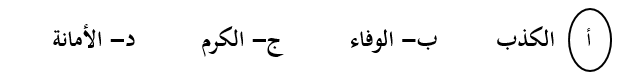 ختاماً هذا الاختبار لغرض البحث العلمي فقط، ويتمتع بسرية تامة .. مع صادق الدعوات بالتوفيق والسداد.النص الأول:كان الضوء ولا يزال أحد الأسرار الطبيعية العظمى المجهولة في حياة الإنسان، وهو لغة الكون وروحه، ينشأ في أصغر القطع البنَّاءة للكون وهي الذرات، ثم ينطلق منها ليجوب مجراته جاريا في أرجاء الكون كجريان الدم في عروق الإنسان.ومنذ أن فتح الإنسان عينيه في هذه الدنيا وهو يجول ببصره في أرجاء السماوات والأرض لعله يكتشف سراً من أسرار ذلك الضوء ويسخره لخدمة مراميه ومقاصده. وتمر السنون في إثر السنين إلى أن اكتشف العالم الكبير (ألبرت أينشتاين) عام 1917م أن ذرات المادة وجزئياتها تستطيع تحت شروط معينة امتصاص الضوء أو أي طاقة أخرى، ومن ثم حثها على بعث ما استعارته من طاقة على شكل جسيمات ضوئية مكثفة تنتشر في اتجاه واحد فقط وتتميز بالقوة والتركيز، وهذا ما يسمى بأشعة (ليزر).وتتألف كلمة (ليزر) من الحروف الأولى لاسم هذه الأشعة باللغة الإنجليزية، ومعناها تضخيم الضوء بالابتعاث الإشعاعي المحتث المستثار.ولتوضيح المعني بالابتعاث المحثوث المستثار؛ نسوق هذا المثال مقربين مفهوم (ليزر) للأذهان: لو راقبنا السماء في يوم مطير لشاهدنا حبيبات المطر تهطل فرادى لا تماسك ولا ترابط بينها، لطيفة رشيقة ناعمة لا تسبب أذى.ولو أن تلك الحبيبات المائية تماسكت واندفعت في لحظة واحدة مصطدمة بسطح الأرض، لدمرت في لحظة التصادم كل ما يصادفها، ولجرفت كل ما يعترضها مسببة أضرارا شتى لا حصر لها. وما الابتعاث المحتث إلا عملية ضبط الذرات الضوئية وترويضها والتحكم فيها بحيث يمكن تحريرها لتشكل طاقة دفعة واحدة وبشكل مترابط متماسك.إن خواص ميزات (أشعة الليزر) جعلتها تتمتع بثقة عالية عند العلماء والباحثين، فصاروا يعدونها مولدات الطاقة المنتظر استخدامها في المستقبل الريب، وباتوا يعدونا البديل المثالي الأنيق والنظيف لكل مولدات الطاقة الأخرى؛ فاستعمالها لا يسبب ضجيجا ولا يلوث بيئة.لقد غزا الليزر مجالات الحياة المختلفة، وفرض نفسه عليها قاطبة دون استثناء، فكان طبيبا وجراحا ومهندسا وحدادا ونجارا .. ففي مجال الطب يعد مبضعا سحريا قادرا على شق الأنسجة الحية بدون إسالة دم أو التسبب في ألم؛ فهو يعمل على لحم الأوعية الدموية الدقيقة، كما يعمل على غلق نهايات الأعصاب المقطوعة بسبب الجراحة، ويستخدم كذلك في حرقة الخلايا السرطانية وإزالتها دون تأثير على الأنسجة العادية حتى وإن أصابتها تلك الأشعة.ونجح شعاع الليزر في التسلل لأعماق العين برشاقة ولطافة، وقام بتنظيف داخل العين من الخلايا التالفة، وبإصلاح الخلايا المعطوبة ولحم الشرايين الممزقة والمثقوبة بفعل مرض السكري. وشاع استخدامه كذلك في أفرع طبية عدة، منها: جراحة الأنف والأذن والحنجرة، وأمراض النساء، وأمراض المستقيم، وأمراض الأسنان والفم، والأمراض الجلدية، وجراحة العظام.أما في مجال الصناعة فتطبيقات الليزر متعددة لا حصر لها، فهو مذيب للمعدن مهما كانت صلابته، يحوله إلى مطر معدني، وهو أدق مثقب ظهر في الوجود حتى الآن وأعظم لاحم للزجاج والمعادن المختلفة، حتى إنه ليستخدم في لحم مدنين مختلفي النوع لم يكونا يلتحمان أصلاً بالطرق العادية.ومع تزايد الاهتمام بالزراعة في العقود الحالية، واتجاه معظم الدول نحو تحقيق الأمن الغذائي فيها، كان من الضروري استثمار الليزر لخدمة الزراعة وتنميتها، فهو حل جاهز يبحث عن مشكلة، يستعمل مبيدا حشريا وجرثوميا ومعقما النباتات والمحاصيل ومكثراً البذورَ النقية ذات الجودة العالية.ولليزر باع كبير في مجال الاتصالات الهاتفية والتلفازية، وتطبيقات عدة مثل: مراقبة الأماكن المظلمة، وقراءة أرقام السيارات من مسافات بعيدة، وعمليات التحري والبحث في الجرائم، وكشف البصمات الأصبعية المستقرة، وتصوير خطوط الدفاع المعادية، والحيوانات في الجحور والغابات المظلمة.لقد فتح هذا الشعاع العجيب آفاقاً في العلم والمعرفة والبحث والتحري بهرت أعين الناظرين وأربكت فكر المفكرين، ولم يصدف على الإطلاق أن خضع كشف ما للاستثمار في تطبيقات ثرية، كما خضع جهاز الليزر، فهو بحر في تنوعه، بحر في عطائه، ساحر في خواصه وميزاته، ومتى تكتشف قدراته كافة تستثمر بحول الله تعالى لخدمة البشرية في مجالات شتى، ومن المتوقع له كذلك التربع على عرش العلم قرونا وقرونا، قبل أن يعن للبشرية خاطر البحث عن بديل آخر له. فجدير بعصرنا أن نسميه عصر الليزر بدلا من عصر الذرة أو الفضاء.اقرأ النص السابق، ثم أجب عن الأسئلة التالية:النص الثانيبعثت الحكومة اليابانية " تاكيو أساهيرا" للدراسة في جامعة هامبورج في ألمانيا وقد عاد بعد سنوات إلى بلاده، وقص تجربته فقال:لو أنني اتبعت نصائح أستاذي الالماني الذي ذهبت لأدرس عليه في جامعة هامبورج لما وصلت الى شيء، كانت حكومتي ارسلتني لأدرس أصول الميكانيكا العلمية كنت احلم بأن نتعلم كيف اصنع محرك صغير كنت اعرف أن لكل صناعة وحدة أساسية، او ما يسمى (موديل) هو أساس الصناعة كلها، فإذا عرفت كيف تصنع وضعت يدك على سرّ هذه الصناعة كلها، وبدلاً من أن يأخذني الأساتذة الى معمل او مركز تدريب عملي اخذوا يعطونني كتبا لأقرأها. وقرأت حتى عرفت نظريات الميكانيكا كلها ولكنني ظللت أمام المحرك - ايا كانت قوته - وكأنني أقف امام لغز لا يحل، وفي ذات يوم، قرأت عن معرض محركات ايطالية الصنع، كان ذلك أول الشهر وكان معي راتبي، وجدت في المعرض محركاً قوة حصانين، ثمنه يعادل مُرتبي كله، فأخرجت الراتب ودفعته، وحملت المحرك، وكان ثقيلاً جداً، وذهبت الى حجرتي، ووضعته على المنضدة وجعلت أنظر إليه، كأنني أنظر إلى تاج من الجوهر وقلت لنفسي: هذا هو سرّ قوة أوربا، لو استطعت أن أصنع محركاً كهذا لغيرت تاريخ اليابان. وطاف بذهني خاطر يقول: أن هذا المحرك يتألف من قطع ذات أشكال وطبائع شتى، مغناطيس كحدوة الحصان، وأسلاك، وأذرع دافعه وعجلات، وتروس وما الى ذلك لو أنني استطعت أن أفكك قطع هذا المحرك وأعيد تركيبها بالطريقة نفسها التي ركبوها بها، ثم شغلته فاشتغل، أكون قد خطوت خطوة نحو سر الصناعة الأوربية.وبحثت في رفوف الكتب التي عندي، حتى عثرت على الرسوم الخاصة بالمحركات وأخذت ورقاً كثيراً، واتيت بصندوق أدوات العمل، ومضيت أعمل، رسمت المحرك، بعد ان رفعت الغطاء الذي يحمل أجزاءه، ثم جعلت أفككه قطعة قطعة، وكلما فككت قطعة، رسمتها على الورقة بغاية الدقة وأعطيتها رقما وشيئا فشيئاً فككته كله ثم أعدت تركيبه، وشغلته فأشتغل، كاد قلبي يقف من الفرح، استغرقت العملية ثلاثة ايام، كنت آكل في اليوم وجبه واحده، ولا اصيب من النوم الا ما يمكنني من مواصلة العمل.وحملت النبأ الى رئيس بعثتنا، فقال: حسناً فعلت، الآن لابد أن اختبرك، سأتيك بمحرك متعطل، وعليك أن تفككه وتكشف موضع الخطأ وتصححه، وتجعل هذا المحرك العاطل يعمل، وكلفتني هذه العملية عشرة ايام، عرفت أثناءها مواضع الخلل، فقد كانت ثلاث من قطع المحرك بالية متآكلة، صنعت غيرها بيدي، صنعتها بالمطرقة والمبرد. بعد ذلك قال رئيس البعثة، وكان بمثابة الكاهن يتولى قيادتي روحياً قال عليك الآن أن تصنع القطع بنفسك، ثم تركبها محركاً ولكي أستطع ان افعل ذلك التحقت بمصانع صهر الحديد، وصهر النحاس والالمنيوم بدلاً من ان اعد رسالة الدكتوراه كما اراد مني اساتذتي الالمان، تحولت الى عامل ألبس بدلة زرقاء واقف صاغراً الى جانب عامل صهر المعادن كنت اطيع أوامره كأنه سيد عظيم حتى كنت اخدمه وقت الاكل مع انني من اسرة ساموراي ولكنني كنت أخدم اليابان وفي سبيل اليابان يهون كل شيء. قضيت في هذه الدراسات والتدريب ثماني سنوات كنت أعمل خلالها ما بين عشر وخمس عشرة ساعة في اليوم وبعد انتهاء يوم العمل كنت آخذ نوبة حراسة وخلال الليل كنت اراجع قواعد كل صناعة على الطبيعة وعلم الإمبراطور الياباني بأمري، فأرسل لي من ماله الخاص خمسة الأف جنيه ذهباً اشتريت بها أدوات مصنع محركات كاملة وأدوات وآلات، وعندما أردت شحنها إلى اليابان كانت نقودي قد فرغت فوضعت راتبي وكل ما ادخرته، وعندما وصلت الى "نجازاكي" قيل ان الميكادو يريد ان يراني قلت: لن استحق مقابلته الا بعد أن انشي مصنع محركات كاملاً.استغرق ذلك تسع سنوات، وفي يوم من الايام حملت مع مساعدي عشرة محركات، "صنع اليابان" قطعة قطعة، حملناها إلى القصر ودخل ميكادو وانحنينا نحييه، وابتسم وقال: هذه أعذب موسيقى سمعتها في حياتي صوت محركات يابانية خالصة.هكذا ملكنا الصناعة وهي سر قوة الغرب، نقلناها إلى اليابان، ونقلنا قوة أوربا الى اليابان، ونقلنا اليابان الى الغرب، وبعد ذلك نمت عشر ساعات كاملة لأول مرة منذ خمسة عشر سنة. اقرأ النص السابق، ثم أجب على الأسئلة التالية:مأولاً: مهارات المستوى الحرفيالنص الأولمدى مناسبة السؤال لطلاب المرحلة الثانويمدى مناسبة السؤال لطلاب المرحلة الثانويمناسبة كل سؤال للمهارة المستهدفةمناسبة كل سؤال للمهارة المستهدفةوضوح الصياغة اللغويةوضوح الصياغة اللغويةمفتاح الإجابةمفتاح الإجابةمفتاح الإجابةمفتاح الإجابةمأولاً: مهارات المستوى الحرفيرقم السؤالمناسبغير مناسبمناسبغير مناسبمناسبغير مناسبأبجدتحديد الفكرة الرئيسة للنص المقروء.1√تذكر التفاصيل والمعلومات والحقائق الواردة في النص المقروء.2√تحديد المعنى المناسب للكلمات الواردة في النص المقروء من خلال الترادف والتضاد.3√فهم بنية النص وتسلسل الأحداث فيه.4√ثانياً: مهارات المستوى التفسيريثانياً: مهارات المستوى التفسيريثانياً: مهارات المستوى التفسيريثانياً: مهارات المستوى التفسيريثانياً: مهارات المستوى التفسيريثانياً: مهارات المستوى التفسيريثانياً: مهارات المستوى التفسيريثانياً: مهارات المستوى التفسيريثانياً: مهارات المستوى التفسيرياستنتاج الأفكار الضمنية التي لم يصرح بها الكاتب.5√الربط بين السبب والنتيجة.6√استنتاج غرض الكاتب وهدفه في النص المقروء.7√استنتاج القيم التي تضمنتها النص المقروء.8√تفسير المشاعر وتحليل الشخصيات.9√استخلاص النتائج والتنبؤ بالأحداث.10√ثالثاً: مهارات المستوى النقديثالثاً: مهارات المستوى النقديثالثاً: مهارات المستوى النقديثالثاً: مهارات المستوى النقديثالثاً: مهارات المستوى النقديثالثاً: مهارات المستوى النقديثالثاً: مهارات المستوى النقديثالثاً: مهارات المستوى النقديثالثاً: مهارات المستوى النقديالتمييز بين الحقائق والآراء والاستنتاجات المدعمة والادعاءات.11√التمييز بين الفكرة الأساسية والأفكار الفرعية.12√التمييز بين ما يتصل بالموضوع وما لا يتصل13√إصدار حكم على شخصية أو موقف ورد في النص المقروء.14√إبداء الرأي حول محتوى الموضوع وفكرته وطرحه.15√مأولاً: مهارات المستوى الحرفيالنص الثانيمدى مناسبة السؤال لطلاب المرحلة الثانويمدى مناسبة السؤال لطلاب المرحلة الثانويمناسبة كل سؤال للمهارة المستهدفةمناسبة كل سؤال للمهارة المستهدفةوضوح الصياغة اللغويةوضوح الصياغة اللغويةمفتاح الإجابةمفتاح الإجابةمفتاح الإجابةمفتاح الإجابةمأولاً: مهارات المستوى الحرفيرقم السؤالمناسبغير مناسبمناسبغير مناسبمناسبغير مناسبأبجدتحديد الفكرة الرئيسة للنص المقروء.1√تذكر التفاصيل والمعلومات والحقائق الواردة في النص المقروء.2√تحديد المعنى المناسب للكلمات الواردة في النص المقروء من خلال الترادف والتضاد.3√فهم بنية النص وتسلسل الأحداث فيه.4√ثانياً: مهارات المستوى التفسيريثانياً: مهارات المستوى التفسيريثانياً: مهارات المستوى التفسيريثانياً: مهارات المستوى التفسيريثانياً: مهارات المستوى التفسيريثانياً: مهارات المستوى التفسيريثانياً: مهارات المستوى التفسيريثانياً: مهارات المستوى التفسيريثانياً: مهارات المستوى التفسيريثانياً: مهارات المستوى التفسيريثانياً: مهارات المستوى التفسيريثانياً: مهارات المستوى التفسيريثانياً: مهارات المستوى التفسيرياستنتاج الأفكار الضمنية التي لم يصرح بها الكاتب.5√الربط بين السبب والنتيجة.6√استنتاج غرض الكاتب وهدفه في النص المقروء.7√استنتاج القيم التي تضمنتها النص المقروء.8√تفسير المشاعر وتحليل الشخصيات.9√استخلاص النتائج والتنبؤ بالأحداث.10√ثالثاً: مهارات المستوى النقديثالثاً: مهارات المستوى النقديثالثاً: مهارات المستوى النقديثالثاً: مهارات المستوى النقديثالثاً: مهارات المستوى النقديثالثاً: مهارات المستوى النقديثالثاً: مهارات المستوى النقديثالثاً: مهارات المستوى النقديثالثاً: مهارات المستوى النقديثالثاً: مهارات المستوى النقديثالثاً: مهارات المستوى النقديثالثاً: مهارات المستوى النقديثالثاً: مهارات المستوى النقديالتمييز بين الحقائق والآراء والاستنتاجات المدعمة والادعاءات.11√التمييز بين الفكرة الأساسية والأفكار الفرعية.12√التمييز بين ما يتصل بالموضوع وما لا يتصل13√إصدار حكم على شخصية أو موقف ورد في النص المقروء.14√إبداء الرأي حول محتوى الموضوع وفكرته وطرحه.15√المدرسة.....................................اسم الطالب.....................................الصف .....................................رقم الطالب.....................................الباحثالباحثالاسممحمد مشعي مقريالعملتعليم جازانجوال0555799963البريدmohmmed472@gmail.com1-ماهي الفكرة الرئيسة ؟1-ماهي الفكرة الرئيسة ؟1-ماهي الفكرة الرئيسة ؟1-ماهي الفكرة الرئيسة ؟اكتشاف الليزر وأهميته في حياة البشرية.سر قطرات المطر.استخدام الليزر في المجالات الزراعية.التفكر في أسرار الطبيعة.2- من استخدامات الليزر في مجالات الطب، ما عدا:2- من استخدامات الليزر في مجالات الطب، ما عدا:2- من استخدامات الليزر في مجالات الطب، ما عدا:2- من استخدامات الليزر في مجالات الطب، ما عدا:إصلاح الخلايا المعطوبة في العينجراحة الأنف والأذن والحنجرةيستخدم مبيداً حشريا وجرثومياًلحم الشرايين الممزقة والمثقوبة3- ما معنى كلمة: ( مبضع/ يجوب المجرات/ قاطبة )؟3- ما معنى كلمة: ( مبضع/ يجوب المجرات/ قاطبة )؟3- ما معنى كلمة: ( مبضع/ يجوب المجرات/ قاطبة )؟3- ما معنى كلمة: ( مبضع/ يجوب المجرات/ قاطبة )؟مشرط/ يطوف /جميعمشرط/ يطوف /معظم.منشار/ يطوف /أكثرها.مقص/ يذوب/القطب الشمالي4- رتب الأفكار التالية حسب تسلسلها في النص. 4- رتب الأفكار التالية حسب تسلسلها في النص. 4- رتب الأفكار التالية حسب تسلسلها في النص. 4- رتب الأفكار التالية حسب تسلسلها في النص. الضوء من أسرار الطبيعة- اكتشاف الليزر- معنى الليزر- استخدامه في مجالات الحياء المتعددة.الضوء من أسرار الطبيعة- اكتشاف الليزر- معنى الليزر- استخدامه في مجالات الحياء المتعددة.استخدامه في مجالات الحياء المتعددة- اكتشاف الليزر- شرح لمعنى كلمة (ليزر)- استخدامه في المجال الصناعي- أهمية اكتشاف الليزر.استخدامه في مجالات الحياء المتعددة- اكتشاف الليزر- شرح لمعنى كلمة (ليزر)- استخدامه في المجال الصناعي- أهمية اكتشاف الليزر.ت -الضوء من أسرار الطبيعة- استخدام الليزر في المجال الزراعي اكتشاف الليزر- استخدام الليزر في المجال الزراعي- معنى الليزر.ت -الضوء من أسرار الطبيعة- استخدام الليزر في المجال الزراعي اكتشاف الليزر- استخدام الليزر في المجال الزراعي- معنى الليزر.ث -غزو الليزر لمجالات الحياة المتنوعة- تسلله لأعماق العين برشاقة ولطف- تطبيقات الليزر في مجال الصناعة ومجال الاتصالات الهاتفية- أهمية اكتشاف الليزر.ث -غزو الليزر لمجالات الحياة المتنوعة- تسلله لأعماق العين برشاقة ولطف- تطبيقات الليزر في مجال الصناعة ومجال الاتصالات الهاتفية- أهمية اكتشاف الليزر.5- ما المقصود بالابتعاث المحتث المستثار للضوء؟5- ما المقصود بالابتعاث المحتث المستثار للضوء؟5- ما المقصود بالابتعاث المحتث المستثار للضوء؟5- ما المقصود بالابتعاث المحتث المستثار للضوء؟تخزين الطاقة المحثوثة وحفظها من الذرات الجزئية للمادة.بعث الطاقة الضوئية المخزنة في ذرات المادة بتكثيفٍ وانتشارٍ في اتجاه واحد.استحثاث الطاقة الضوئية المستثارة وبعثها في اتجاهات متعددة.تصغير الضوء بالابتعاث الإشعاعي المحتث المستثار.6- (توجيه الأشعة الضوئية في اتجاه واحد بكثافة) اربط الحدث السابق بالنتيجة المناسبة فيما يلي:6- (توجيه الأشعة الضوئية في اتجاه واحد بكثافة) اربط الحدث السابق بالنتيجة المناسبة فيما يلي:6- (توجيه الأشعة الضوئية في اتجاه واحد بكثافة) اربط الحدث السابق بالنتيجة المناسبة فيما يلي:6- (توجيه الأشعة الضوئية في اتجاه واحد بكثافة) اربط الحدث السابق بالنتيجة المناسبة فيما يلي:اكتشاف أسرار الضوء واستثمارها.تدمير شامل غير مركز وتصدع رهيب لما يصادفهاقوة وتركيز يؤدي إلى الثقب والتدميرتسمية هذا العصر بعصر الليزر7- يهدف الكاتب من خلال هذا النص إلى:7- يهدف الكاتب من خلال هذا النص إلى:7- يهدف الكاتب من خلال هذا النص إلى:7- يهدف الكاتب من خلال هذا النص إلى:بيان أهمية اكتشاف الليزر.إبراز جهود أينشتاين العلمية.تسليط الضوء على تطبيقات الليزر في مجال الاتصالات.إقناع الإنسان أنه جزء من هذا الوجود.8- من القيم التي يمكن أن نستخلصها من النص:8- من القيم التي يمكن أن نستخلصها من النص:8- من القيم التي يمكن أن نستخلصها من النص:8- من القيم التي يمكن أن نستخلصها من النص:الليزر اكتشاف العصر.انبهار العلماء بأسرار الضوء.استشعار عظمة الخالق.لليزر باع كبير في مجال الاتصالات. من المتوقع أن يتربع الليزر على عرش العلم قرونا.9-  أيّ المقولات التالية يمكن نسبتها لــ(ألبرت آينشتاين)؟9-  أيّ المقولات التالية يمكن نسبتها لــ(ألبرت آينشتاين)؟9-  أيّ المقولات التالية يمكن نسبتها لــ(ألبرت آينشتاين)؟9-  أيّ المقولات التالية يمكن نسبتها لــ(ألبرت آينشتاين)؟"انظر بعمق إلى الطبيعة وبعد ذلك سوف تفهم كل شيء أفضل"."لا أعلم علما بعد الحلال والحرام أنبل من الطب"."الجراح الجيد يجب أن يكون لديه عينا نسر وقلب أسد و يد امرأة"."لو كان الفقر رجلا لقتلته".10- يمكن أن نستنتج من النص ما يلي:10- يمكن أن نستنتج من النص ما يلي:10- يمكن أن نستنتج من النص ما يلي:10- يمكن أن نستنتج من النص ما يلي: الليزر من العوامل المساهمة في تحقيق الأمن الغذائي.يستعمل الليزر معقما حشريا وجرثومياًيشبه الليزر حبيبات المطر التي تهطل فرادى لا تماسك بينها.يعتبر الليزر أكبر مثقب في الوجود.11-  أحد الخيارات التالية يُمثلُ رأياً: 11-  أحد الخيارات التالية يُمثلُ رأياً: 11-  أحد الخيارات التالية يُمثلُ رأياً: 11-  أحد الخيارات التالية يُمثلُ رأياً: استخدام الليزر في مجال الصناعةيمكن لذرات المادة لظروف معينة الانتشار في اتجاه واحد.تربع الليزر على عرش العلم قروناً طويلة.أصغر القطع البناءة للكون هي الذرة.12- تتضمن الخيارات التالية أفكاراً فرعية للنص المقروء، ما عدا فكرة واحدة تعد رئيسة هي:12- تتضمن الخيارات التالية أفكاراً فرعية للنص المقروء، ما عدا فكرة واحدة تعد رئيسة هي:12- تتضمن الخيارات التالية أفكاراً فرعية للنص المقروء، ما عدا فكرة واحدة تعد رئيسة هي:12- تتضمن الخيارات التالية أفكاراً فرعية للنص المقروء، ما عدا فكرة واحدة تعد رئيسة هي:استخدام الليزر في المجال الزراعيمعنى كلمة ليزربحث الإنسان الدائم عن سر الضوءأهمية اكتشاف الليزر واستخداماته في شتى نواحي الحياة13- ما يتصل بالموضوع فيما يلي:13- ما يتصل بالموضوع فيما يلي:13- ما يتصل بالموضوع فيما يلي:13- ما يتصل بالموضوع فيما يلي:محاولة الإنسان اكتشاف سر من أسرار الهواء الذي يجوب أرجاء الكون.عصر اكتشاف الذرة والفضاء الذرة.استخدامات الليزر في مجال الزراعة والصناعة.غير ذلك.14- آينشتاين عالم: 14- آينشتاين عالم: 14- آينشتاين عالم: 14- آينشتاين عالم: كيميائينفسيفيزيائيأحيائي15- أي الأساليب التالية يعبر بصورة أفضل عن معنى ما أحدثه الليزر في مجال البحث العلمي؟15- أي الأساليب التالية يعبر بصورة أفضل عن معنى ما أحدثه الليزر في مجال البحث العلمي؟15- أي الأساليب التالية يعبر بصورة أفضل عن معنى ما أحدثه الليزر في مجال البحث العلمي؟15- أي الأساليب التالية يعبر بصورة أفضل عن معنى ما أحدثه الليزر في مجال البحث العلمي؟حفز الليزر العلماء للبحث في استخدامات جديدة.استطاع هذا الشعاع أن يفتح آفاقاً من العلم بهرت العلماء والمفكرين. فتح الليزر مجالات واسعة في البحث العلمي.ساهم الليزر في تطور العلم والمعرفة.1- اختر العنوان الأنسب للنص.1- اختر العنوان الأنسب للنص.1- اختر العنوان الأنسب للنص.1- اختر العنوان الأنسب للنص.جامعة هامبورج في ألمانيامعرض المحركات الإيطاليةأوساهيرا قائد النهضة الصناعية في اليابانأصول الميكانيكا العلمية.2ـ ما الذي كان يحلم به تاكيو أوساهيرا عند ابتعاثه؟ 2ـ ما الذي كان يحلم به تاكيو أوساهيرا عند ابتعاثه؟ 2ـ ما الذي كان يحلم به تاكيو أوساهيرا عند ابتعاثه؟ 2ـ ما الذي كان يحلم به تاكيو أوساهيرا عند ابتعاثه؟ مقابلة الإمبراطورتعلم صناعة محرك صغيرالحصول على شهادة الدكتوراهالحصول على منصب في الدولة3ـ هات من النص ضد كلمة (عزيز).3ـ هات من النص ضد كلمة (عزيز).3ـ هات من النص ضد كلمة (عزيز).3ـ هات من النص ضد كلمة (عزيز).جبانعظيم سيدصاغر4- الترتيب الصحيح للأحداث حسب ورودها في القصة، هو:4- الترتيب الصحيح للأحداث حسب ورودها في القصة، هو:4- الترتيب الصحيح للأحداث حسب ورودها في القصة، هو:4- الترتيب الصحيح للأحداث حسب ورودها في القصة، هو:ابتعاث أوساهيرا إلى ألمانيا- عودته إلى نجازاكي- مقابلة الرئيس- شراء محرك من معرض إيطاليابتعاث أوساهيرا إلى ألمانيا- عودته إلى نجازاكي- مقابلة الرئيس- شراء محرك من معرض إيطاليمقابلة الرئيس- شراء محرك من معرض إيطالي- صناعة محرك ياباني- ابتعاث أوساهيرا إلى ألمانيا للدراسة- عودته إلى نجازاكيمقابلة الرئيس- شراء محرك من معرض إيطالي- صناعة محرك ياباني- ابتعاث أوساهيرا إلى ألمانيا للدراسة- عودته إلى نجازاكيابتعاث أوساهيرا إلى ألمانيا- شراء محرك- دراسة عملية للمحرك- صناعة المحرك الياباني ومقابلة الرئيسابتعاث أوساهيرا إلى ألمانيا- شراء محرك- دراسة عملية للمحرك- صناعة المحرك الياباني ومقابلة الرئيسدراسة أصول الميكانيكا العلمية في ألمانيا- تخرجه من الجامعة- شراؤه محركات إيطالية وتقديمها للإمبراطور.دراسة أصول الميكانيكا العلمية في ألمانيا- تخرجه من الجامعة- شراؤه محركات إيطالية وتقديمها للإمبراطور.5 ـ ماهي الطريقة الأجدى في اكتساب القدرة على صناعة المحركات وإصلاح الأجهزة والآلات؟ 5 ـ ماهي الطريقة الأجدى في اكتساب القدرة على صناعة المحركات وإصلاح الأجهزة والآلات؟ 5 ـ ماهي الطريقة الأجدى في اكتساب القدرة على صناعة المحركات وإصلاح الأجهزة والآلات؟ 5 ـ ماهي الطريقة الأجدى في اكتساب القدرة على صناعة المحركات وإصلاح الأجهزة والآلات؟ قراءة كتب في مجال صناعة وإصلاح المحركاتالتدريب العمليالدراسة النظرية في مجال الصناعةغير ما ذكر.6ـ من العوامل المهمة التي ساهمت في تغيير اتجاه مسار اليابان في المجال العملي والصناعي في بواكير نهضتها :6ـ من العوامل المهمة التي ساهمت في تغيير اتجاه مسار اليابان في المجال العملي والصناعي في بواكير نهضتها :6ـ من العوامل المهمة التي ساهمت في تغيير اتجاه مسار اليابان في المجال العملي والصناعي في بواكير نهضتها :6ـ من العوامل المهمة التي ساهمت في تغيير اتجاه مسار اليابان في المجال العملي والصناعي في بواكير نهضتها :الدراسة النظرية في مجال أصول الميكانيكا العلميالابتعاث إلى الدول المتقدمة في مجال الصناعةالعمل في مصانع صهر المعادن كالحديد والنحاس والألمنيوماستقدام العمالة الخا7ـ ما هو هدف الكاتب الضمني في هذا النص ؟7ـ ما هو هدف الكاتب الضمني في هذا النص ؟7ـ ما هو هدف الكاتب الضمني في هذا النص ؟7ـ ما هو هدف الكاتب الضمني في هذا النص ؟سرد قصة أوساهيرا الياباني.شرح طريقة فك وتركيب المحرك.إبراز تواضع الإمبراطور الياباني.الاستفادة من تجارب الآخرين.8- من القيم التي يمكن استخلاصها في هذا النص:8- من القيم التي يمكن استخلاصها في هذا النص:8- من القيم التي يمكن استخلاصها في هذا النص:8- من القيم التي يمكن استخلاصها في هذا النص:التضحية في سبيل الوطنصناعة المحركاتالإتقان في العملالخياران (أ& ت)9- هات من النص ما يدل على الشعور بالرضى بالإنجاز.9- هات من النص ما يدل على الشعور بالرضى بالإنجاز.9- هات من النص ما يدل على الشعور بالرضى بالإنجاز.9- هات من النص ما يدل على الشعور بالرضى بالإنجاز.رفض أوساهيرا مقابلة الإمبراطورنوم أساهيرا أطول فترة منذ سنوات. شراء أوساهيرا محرك بما يعادل راتبه كاملاً.التحاقه بمصنع لصهر المعادن.10ـ  لو استمر تاكيو أساهيرا في الدراسة كما يريد أستاذه الياباني:10ـ  لو استمر تاكيو أساهيرا في الدراسة كما يريد أستاذه الياباني:10ـ  لو استمر تاكيو أساهيرا في الدراسة كما يريد أستاذه الياباني:10ـ  لو استمر تاكيو أساهيرا في الدراسة كما يريد أستاذه الياباني:أعد أوساهيرا رسالة دكتوراه مكنته من تقلد مناصب عليا في اليابان.استطاعت اليابان أن تتحول اليابان إلى دولة صناعية عملاقة.استطاعت اليابان أن تنال استقلالها.التحق بمصانع صهر الحديد والنحاس.11- ما يلي حقائق ما عدا:11- ما يلي حقائق ما عدا:11- ما يلي حقائق ما عدا:11- ما يلي حقائق ما عدا:لكل صناعة وحدة أساسية هي أساس الصناعة.العلم طريق التقدم الحضاري.الصناعة سر تقدم الدول الكبرىلو اتبعت نصائح أستاذي لما وصلت لهدفي.12- تتضمن الخيارات التالية موضوعات فرعية، ماعدا:  12- تتضمن الخيارات التالية موضوعات فرعية، ماعدا:  12- تتضمن الخيارات التالية موضوعات فرعية، ماعدا:  12- تتضمن الخيارات التالية موضوعات فرعية، ماعدا:  سر النهضة الصناعية في اليابان.ابتعاث أوساهيرا إلى ألمانيا.تمرده على نمط الدراسة في الجامعة.مقابلة الرئيس الياباني.13- من الأفكار التي ناقشها النص: 13- من الأفكار التي ناقشها النص: 13- من الأفكار التي ناقشها النص: 13- من الأفكار التي ناقشها النص: الابتعاث الخارجي ما له وما عليه.مقابلة أوساهيرا للرئيس الألمانينشأه تاكيو في نجازاكي.كيف استطاعت أن تتحول اليابان إلى دولة صناعية. 14-  ما رأيك في تحول أوساهيرا إلى عامل في مصنع لصهر الحديد والنحاس والألمنيوم عطفاً على النتائج التي حققها على مستوى تاريخ اليابان؟ 14-  ما رأيك في تحول أوساهيرا إلى عامل في مصنع لصهر الحديد والنحاس والألمنيوم عطفاً على النتائج التي حققها على مستوى تاريخ اليابان؟ 14-  ما رأيك في تحول أوساهيرا إلى عامل في مصنع لصهر الحديد والنحاس والألمنيوم عطفاً على النتائج التي حققها على مستوى تاريخ اليابان؟ 14-  ما رأيك في تحول أوساهيرا إلى عامل في مصنع لصهر الحديد والنحاس والألمنيوم عطفاً على النتائج التي حققها على مستوى تاريخ اليابان؟ يساهم في تقدمه نحو تحقيق حلمه في صناعة محركات يابانية.بقاؤه في الدراسة الجامعية يتيح له فرص وظيفية أفضل.يعرقل سير اليابان نحو التحول لدولة صناعية كبرى.- يساعده في الحصول على درجة الدكتوراه.15-  يتسم أسلوب الكاتب في هذا النص بالوضوح؛ وذلك من خلال:15-  يتسم أسلوب الكاتب في هذا النص بالوضوح؛ وذلك من خلال:15-  يتسم أسلوب الكاتب في هذا النص بالوضوح؛ وذلك من خلال:15-  يتسم أسلوب الكاتب في هذا النص بالوضوح؛ وذلك من خلال:كثرة التعميمات الواردة في النص.الخروج من فكرة إلى أخرى دون أن يكون هناك رابط بينهمااختيار المفردات ذات الدلالة المباشرة.توثيق المعلومات بذكر مصادرها الأصيلة.